Annual PGR Student Engagement Log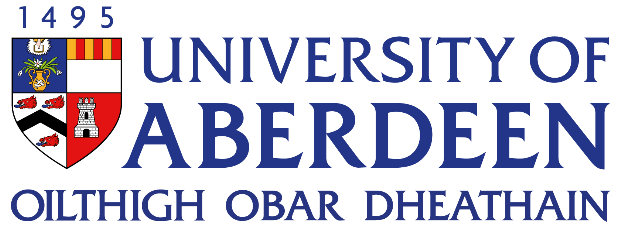 A new template form will be available on Staffnet, and from the Immigration Team, in August each year. More information on how to operate this process can be obtained from immigration@abdn.ac.uk First NameSurnameStudent IDDegree TitleStudy Start DateStudy End DateLead SupervisorSign in required week commencingStudent Signature and date/absence commentsStaff Signature27 September 20211 November 20216 December 202110 January 20227 February 20227 March 20224 April 20222 May 20226 June 20224 July 20221 August 2022